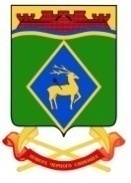 РОСТОВСКАЯ ОБЛАСТЬСОБРАНИЕ ДЕПУТАТОВ БЕЛОКАЛИТВИНСКОГО РАЙОНАРЕШЕНИЕО внесении изменений в решение Собрания депутатов Белокалитвинского района от 16 декабря 2005 года № 78«Об утверждении структуры Администрации Белокалитвинского района, в том числе отраслевых (функциональных) органов Администрации Белокалитвинского района»В соответствии с Федеральным законом от 06 октября 2003 года № 131-ФЗ «Об общих принципах организации местного самоуправления в Российской Федерации», статьей 32 Устава муниципального образования «Белокалитвинский район», во исполнение протокола № 4 заседания Правительства Ростовской области от 26.04.2023 № 19,Собрание депутатов Белокалитвинского районаРЕШИЛО:1. Внести изменения в решение Собрания депутатов Белокалитвинского района от 16 декабря 2005 года № 78 «Об утверждении структуры Администрации Белокалитвинского района, в том числе отраслевых (функциональных) органов Администрации Белокалитвинского района», изложив приложение 5 в редакции согласно приложению
к настоящему решению.2. Настоящее решение вступает в силу после его официального опубликования, но не ранее чем с 01 января 2024 года.3. Контроль за исполнением настоящего решения возложить на председателя постоянной комиссии Собрания депутатов Белокалитвинского района по социальным вопросам, правопорядку, защите прав граждан, местному самоуправлению, связям с общественными организациями, партиями, движениями, работе со средствами массовой информации Дмитриенко В.П. и начальника финансового управления Администрации Белокалитвинского района Демиденко В.И.ПредседательСобрания депутатов –глава Белокалитвинского района                                                        С.В. ХарченкоСТРУКТУРАФинансового управления Администрации Белокалитвинского районаПредседатель Собрания депутатов – глава Белокалитвинского района                                                С.В. Харченко28 сентября 2023 года№ 120г. Белая КалитваПриложениек решению Собрания депутатов Белокалитвинского района
от 28 сентября 2023 года № 120 «О внесении изменений в решение Собрания депутатов Белокалитвинского района от 16 декабря 2005 года № 78 «Об утверждении структуры Администрации Белокалитвинского района, в том числе отраслевых (функциональных) органов Администрации Белокалитвинского района»«Приложение 5 к решению Собрания депутатов Белокалитвинского района от 16 декабря 2005 года № 78 «Об утверждении структуры Администрации Белокалитвинского района, в том числе отраслевых (функциональных) органов Администрации Белокалитвинского района»